Védelem Tudomány 2023. 8. évfolyam 3. szám, 2023 október DOI: 123456-123456Hivatalos minta cikk a Védelem Tudomány folyóiratban történő megjelentetéshezOfficial sample article for publication in the journal Védelem Tudomány1. BEVEZETÉSA szerző (k) által választott téma előzetes felvezetése, maximum 1500-2000 karakter terjedelemben. Első bekezdés előtt a térköz 12 p, záró sor után térköz 12p. Sorköz: szimpla. Betűtípus: Garamond, betűméret 12. Igazítás: sorkizárt.2. FŐ RÉSZ (A cím átírandó a témakörnek megfelelően, de 1 soros lehet maximum!)A szerző által választott téma részletes kifejtése, maximum 30 000 karakter terjedelemben. Szükség szerint az egyes fő témaköröket lehetőség van alcímekre bontani a terjedelmi arányosság megtartásával az alábbiak szerint:Alcím - Első témakörA fő tartalomhoz kapcsolódó, alcímekre bontott szövegrészek.Alcím – Második témakörAz alcímhez kapcsolódó, alcímekre bontott szövegrészek.Az alcímek maximum még 1 szinttel lejjebb bontható – pl. 1.1.1. Az első bekezdés előtt a térköz 12 p, a záró sor után a térköz 12 p. A sorköz szimpla. Betűtípus Garamond, betűméret 12. Igazítás: sorkizárt. Az alcímek félkövérrel jelölhetőek, a második szint a félkövér helyett dőlt (pl. 1.1.1 – Első témakör).A képeket és táblázatokat, diagramokat és egyéb objektumokat a szövegtörzsbe kell illeszteni, (idegen nyelv használata esetén a cikk alapnyelvére le kell fordítani), majd alulról címet és sorszámot kell adni nekik: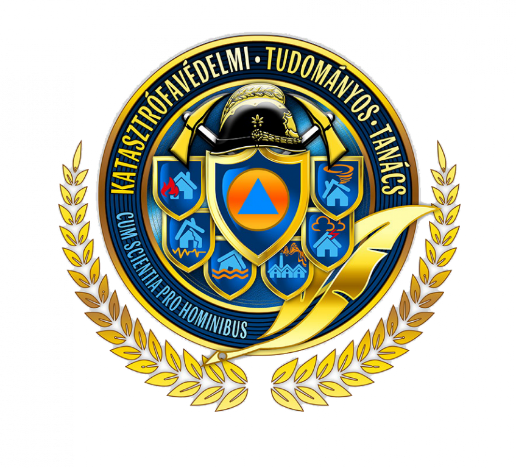 kép A Katasztrófavédelmi Tudományos Tanács (KTT) logója táblázat Minta táblázat, készítette: a szerző3. KÖVETKEZTETÉSA szerző(k) által választott kutatás és téma eredményének rövid összefoglalása és javaslattétel a hasznosíthatóságra maximum 5000 karakter terjedelemben.Az első bekezdés előtt a térköz 12 p, a záró sor után a térköz 12 p. A sorköz szimpla. Betűtípus Garamond, betűméret 12. Igazítás: sorkizárt.4. MELLÉKLETEKA fő rész tartalmát alátámasztó, de a szövegtörzsbe nem illeszkedő tartalom. Terjedelmét tekintve ne haladja meg a 20 000 karaktert, vagy maximum 8 oldalt. Az első bekezdés előtt a térköz 12 p, a záró sor után a térköz 12 p. A sorköz szimpla. Betűtípus Garamond, betűméret 12. Igazítás: sorkizárt.ÁLTALÁNOS TÁJÉKOZTATÁS A HIVATKOZÁSOKKAL ÉS CIKKEK BENYÚJTÁSÁVAL KAPCSOLATOSAN:1. A cikkhez IRODALOMJEGYZÉK készítése:A szövegbeli hivatkozásokat az IEEE stílus szerint kell alkalmazni, a kiadott hivatkozásminták alapján. A hivatkozásokra vonatkozó részletes tájékoztató az IEEE szerzők számára készített hivatalos leírásban megtalálható:http://journals.ieeeauthorcenter.ieee.org/wp-content/uploads/sites/7/IEEE_Reference_Guide.pdf További tájékoztató anyag szerzőknek az IEEE stílus alkalmazásával kapcsolatosan:https://journals.ieeeauthorcenter.ieee.org/your-role-in-article-production/ieee-editorial-style-manual/ Kérünk minden szerzőt, hogy ahol lehetséges, ott a hivatkozások megjelenítése mellett a hivatkozott anyag pontos oldalszámát is megadni szíveskedjen (Pl.: ), valamint az elektronikus webhely vagy anyag megjelölésénél, hivatkozásoknál szükséges a letöltés pontos dátumát is megjelölni (2023.10.12.).2. A cikk leadása:A cikk leadása MS Word doc, vagy docx fájlban, a fenti követelményeknek megfelelő formázásokat követően történhet. A terjedelem cikkenként nem lehet kevesebb, mint 7500 karakter és nem haladhatja meg mellékletek nélkül összesen a 40 000 karaktert. A cikkek írása során lehetőség szerint kerülni kell a szakzsargon és idegen nyelvű szavak magyarázat nélküli használatát. A nem egyértelmű szavak vagy célszerű rövidítések alkalmazását első megjelenésnél lábjegyzetben magyarázni és zárójelben rögzíteni szükséges. Például:„A krízisek és a fekete hattyú események megléte mellett a nemzetközi közösség egyre inkább elkezdett foglalkozni az úgynevezett rendkívüli hatást kiváltó, alacsony valószínűséggel bekövetkező események (HILP) kategóriával.”A cikkben megjelentetett képekre és táblázatokra minden esetben hivatkozni szükséges a szövegben. A szerkesztőség hibának tekinti azon objektumokat, amelyek nem állnak összefüggésben az írott tartalommal. A megjelenített képek, táblázatok, diagramok minősége nem lehet kifogásolható (pl. pixeles, elmosódott, nem megfelelően olvasható, túl kisméretű karakterekkel készített.), ellenkező esetben az anyagot módosítani kell, amely időveszteséggel járhat. A cikkekben a sorszámozott lábjegyzet használata, elsősorban magyarázat vagy kiegészítés céljából megengedett. Törekedni kell azonban arra, hogy az 1-2 mondatnál hosszabb magyarázatok a szövegtörzsbe kerüljenek beépítésre. A mellékleteket a leadott doc, docx fájlba az irodalomjegyzék után, oldaltörést követő önálló oldalon be kell építeni és az anyagot úgy beküldeni. A mellékletek terjedelme maximum 20 000 karakter, vagy 8 oldal terjedelem lehet, amelynek értéke nem számít bele a törzsszövegbe. Különleges esetben, a terjedelmi maximumot meghaladó, de megfelelő tartalommal és tudományos értékekkel rendelkező hosszú cikkeknél a szerkesztőbizottság hozzájárulhat a két (több) részletben történő megjelenéshez. A cikk elkészítését követően a szerző a szerzői nyilatkozatot értelemszerűen kitöltve és aláírva mellékletként csatolja a leadandó anyaghoz. Több szerző együttes munkája esetén a szerzők gondoskodnak a társszerzői nyilatkozat elkészítéséről, amelyet csatolt dokumentumként a cikk leadásával egyidejűleg megküldenek a szerkesztőség részére. Képmellékletek esetén kerüljük a szövegdoboz használatát. A kép, ábra vagy táblázat középre beszúrt önálló objektum legyen. Képek és ábrák külön beküldése nem követelmény, de a technikai szerkesztés során szükséges lehet azok csatolmányként történő hozzárendelése és megküldése, azzal a kitétellel, hogy a képek minimális felbontása 1024x768 pixel, a maximális felbontása 1920x1080 pixel lehet.A cikk benyújtásával a szerző nyilatkozik továbbá, hogy elfogadja a Creative Commons NCU alkalmazását és használatát (Nem kereskedelmi célú felhasználás). Bővebben: https://creativecommons.org/licenses/by-nc/4.0/3. A leadott cikkek lektorálása:A benyújtott anyagok először plágium-vizsgálaton esnek át, majd kettős vaklektorálásra kerülnek. Az eredmények alapján a Védelem Tudomány szerkesztősége dönt a megjelentetésről, vagy a benyújtott cikkek módosíttatásáról, elutasításáról. A vaklektorálás miatt kérünk minden szerzőt, hogy a cikkben tartózkodjon a személyét beazonosítható módon megjelenítő tartalomtól. Ha a szerkesztőség ilyen felismerhető tartalommal találkozik, akkor az anyagot visszaküldi módosításra, amely akár jelentős késedelemmel is járhat a publikáció kapcsán. Plágium gyanúja esetén a szerkesztőbizottság vizsgálatot kezdeményez. Ha a gyanú beigazolódik, és a szerző plagizált, vagy jelentős etikai vétséget követett el az anyag elkészítése és felhasználása során, úgy haladéktalanul kizárásra kerül és a továbbiakban a Védelem Tudomány lapszámaiban nem publikálhat többé.4. Adatvédelmi, szerzői jogi és etikai kódex tájékoztató:A szerző felelős a benyújtott anyag eredetiségéért, a benne közölt adatok tényszerűségéért, a tudományos szintnek megfelelő kidolgozottságért, a szerzői útmutatóban kiadott formai és a magyar helyesírási szabályok betartásáért, a hivatkozások pontosságáért. A szerző a benyújtással egyidejűleg nyilatkozik, hogy a leadott dokumentumok még nem lettek más formában / folyóiratnál publikálva, azok lektorálási folyamaton még nem estek át.  A szerző a kézirat anyagok benyújtásával kapcsolatban elfogadja a Védelem Tudomány adatvédelmi szabályozását, szerzői jogi nyilatkozatát, valamint az MTA Tudományetikai Bizottság Tudományetikai Kódex szabályait.5. A benyújtott cikkek elbírálása:A Védelem Tudomány folyóirat elsődleges célja, hogy a katasztrófavédelmi tudományterületen kutató szerzők munkáját támogassa, számukra a publikálás lehetőségét minél magasabb szinten biztosítsa. Ezen tevékenység során elsőbbséget élveznek azon szerzők, akik doktorandusz hallgatók, vagy akiknél a képzési vagy felvételi követelmény a megfelelő számú publikáció megléte a tanulmányok teljesítéséhez, fokozat megszerzéséhez. A Védelem Tudomány szerkesztőségének célja továbbá a megjelenő tartalom minőségének minél magasabb szintre emelése, csakúgy, mint a lap fokozatos, folyamatos fejlesztése tudományos szinten. Ezen feladatok hatékony végzése érdekében a Szerkesztőség fenntartja magának a jogot a benyújtott anyagok megjelenéshez történő elbírálására, megjelenés számának kiválasztására, vagy a beküldött anyag elutasítására. Elutasítás esetén a szerkesztőség dönt a szerző indokolással vagy indokolás nélkül történő tájékoztatásáról. Kiss IvánszerzőSzervezet, beosztásEmail:ORCID:Kiss IvánszerzőSzervezet, beosztásEmail:ORCID:Kiss IvánszerzőSzervezet, beosztásEmail:ORCID:Nagy IstvántársszerzőSzervezet, beosztásEmail:ORCID:Nagy IstvántársszerzőSzervezet, beosztásEmail:ORCID:Virág ZoltántársszerzőSzervezet, beosztásEmail:ORCID:Absztrakt:Abstract:Abstract:Elsőként a magyar nyelvű absztrakt a cikkek esetében egy rövid, maximum 250 – 300 szó terjedelmű összefoglaló, amely alkalmas arra, hogy röviden bemutassa a cikk tartalmát, a következtetéseket, az eredmények hasznosíthatóságát.Az első bekezdés előtt a térköz 6 p, a záró sor után a térköz 6 p. A sorköz szimpla. Betűtípus Garamond, betűméret 10. Igazítás: sorkizárt.Másodikként az absztrakt angol nyelvű változata következik, amely tartalmilag megegyezik a magyar nyelvű változattalAz első bekezdés előtt a térköz 6 p, a záró sor után a térköz 6 p. A sorköz szimpla. Betűtípus Garamond, betűméret 10. Igazítás: sorkizárt.Másodikként az absztrakt angol nyelvű változata következik, amely tartalmilag megegyezik a magyar nyelvű változattalAz első bekezdés előtt a térköz 6 p, a záró sor után a térköz 6 p. A sorköz szimpla. Betűtípus Garamond, betűméret 10. Igazítás: sorkizárt.Kulcsszavak: hivatalos, minta, cikk, Védelem Tudomány, megjelentetésKeywords: official, sample, article, Védelem Tudomány, publicationKeywords: official, sample, article, Védelem Tudomány, publicationAdatcsomagOpció 1Opció 21.ABVG2.BCGH